Healthy Start Monitoring and Evaluation Data System (HSMED)- IIData Dictionary and XML Schema 
Implementation Guide
 Prenatal Form
Version 1.0
Version Date: September 1, 2020
Health Resources and Services Administration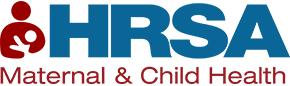 Maternal and Child Health Bureau5600 Fishers LaneDocument Version HistoryElement name: PPUIDElement name: OtherLinkedPPElement name: NoOtherPPElement name: PPEnrollmentDateElement name: CompletionDateElement name: UpdateTypeElement name: PregnancyEndsDateElement name: OtherUpdateDateElement name: OtherUpdateSpecificationElement name: DueDateElement name: DueDateDDElement name: WeeksPregnantNumberElement name: WeeksPregnantUnableToDetermineElement name: WeeksPregnantUnableToDetermineSpecificationElement name: CurrentPregnancyTrimesterElement name: EnrolledPregnancyTrimesterElement name: FirstPrenatalMonthsNumberElement name: NoFirstPrenatalElement name: FirstPrenatalAppointmentScheduledElement name: FirstPrenatalAppointmentDateElement name: FirstPrenatalTrimesterElement name: PregnantWithMultiplesElement name: FetusesNumberElement name: HadDiabetesElement name: HadHighBloodPressureElement name: HadDepressionElement name: OtherChronicConditionsSpecificationElement name: InterconceptionIntervalElement name: BreastfeedingPlansElement name: FatherInvolvementElement name: CurrentCigarettesPerDayElement name: CurrentECigaretteFrequencyElement name: CurrentHookahFrequencyElement name: CurrentChewingTobaccoFrequencyElement name: CurrentCigarFrequencyElement name: CurrentAlcoholFrequencyElement name: PostPregnancyFUDateElement name: PPUIDConfirmationElement name: InitialOutcomesElement name: LiveBirthNumberElement name: FetalDeathsNumberElement name: TrackOutcomeMethodSpecificationElement name: EnrolledChildIDElement name: NeonatalDeathElement name: NeonetalDeathNumberElement name: NeonatalDeathMethodSpecificationElement name: MaternalDeathElement name: MaternalDeathMethodSpecificationElement name: PregnancyOutcomesSourcesElement name: PregnancyOutcomesOtherSourceSpecificationVersionAuthor(s)Revision DateReason1.0REI09/01/2020FinalField Description Question NumberCover page 1Section & Sub-sectionCoverPageDefinitionPrimary participant (PP) unique IDRequired fieldYes (May not have duplicates of Unique IDs in one file (during upload checking).Allowed values Alphanumeric text string that allows a minimum of 9 characters and a maximum of 50 characters. PPUIDs should be in the format: 3 digit grantee org code + PP + a unique ID (at least 4 digits long).Allow multiple values NoOccurrence1 unique value per clientXML example<PPUID>100PP12345</PPUID>Data Validation TypeNoneData Validation RuleNoneField Description Question NumberCover page 2Section & Sub-sectionCoverPageDefinitionOther linked primary participants unique IDRequired fieldNoAllowed values Alphanumeric text string that allows a minimum of 9 characters and a maximum of 50 characters. PPUIDs should be in the format: 3 digit grantee org code + PP + a unique ID (at least 4 digits long).Allow multiple values YesOccurrence0-2 per clientXML example<OtherLinkedPPList>        <OtherLinkedPP>100String123345</OtherLinkedPP>        <OtherLinkedPP>100String78900</OtherLinkedPP></OtherLinkedPPList>Data Validation TypeAlertData Validation Rule[If both otherLinkedPP ID #1 and NoOtherPP are empty] Input other linked primary participant(s) ID(s) or indicate no other participants are linked.Field Description Question NumberCover page 2Section & Sub-sectionCoverPageDefinitionNo other PPRequired fieldNoAllowed values Boolean with value 1Allow multiple values NoOccurrence0-1 per clientXML example<NoOtherPP>1</NoOtherPP>Data Validation TypeAlertData Validation Rule[If If both otherLinkedPP ID #1 and NoOtherPP are empty] Input other linked primary participant(s) ID(s) or indicate no other participants are linked.Field Description Question NumberCover page 3Section & Sub-sectionCoverPageDefinitionPP date of enrollment in the Healthy Start programRequired fieldNoAllowed values Date with a format of mm/dd/yyyyAllow multiple values NoOccurrence0-1 per clientXML example<PPEnrollmentDate>09/10/2020</PPEnrollmentDate>Data Validation TypeAlertData Validation Rule[If PPEnrollmentDate is different than the previously submitted value in the system] The enrollment date for primary participant is different than the system records. Please confirm the correct enrollment date in this submission.Field Description Question NumberCover page 4Section & Sub-sectionCoverPageDefinitionDate of initial form completionRequired fieldNoAllowed values Date with a format of mm/dd/yyyyAllow multiple values NoOccurrence0-1 per clientXML example<CompletionDate>09/10/2020</CompletionDate>Data Validation TypeWarningData Validation Rule[if different from previous submission] CompletionDate is different than previously reported. Please confirm the date of initial completion or explain the reason for the change.Field Description Question NumberCover page 5Section & Sub-sectionCoverPageDefinitionPrenatal form updateRequired fieldNoAllowed values 1 - Pregnancy Ends2 - Other UpdateAllow multiple values NoOccurrence0-1 per clientXML example<UpdateType>1</UpdateType>Data Validation TypeAlertData Validation Rule[If missing] If this upload is an update to the background form, UpdateType should be provided.Field Description Question NumberCover page 5Section & Sub-sectionCoverPageDefinitionDate of post-pregnancy follow-upRequired fieldNoAllowed values Date with a format of mm/dd/yyyyAllow multiple values NoOccurrence0-1 per clientXML example<PregnancyEndsDate>09/10/2020</PregnancyEndsDate>Data Validation TypeWarningData Validation Rule[If PregnancyEndsDate date is within one month of the previously submitted PregnancyEndsDate] There was a post-pregnancy follow-up less than one month ago. If this is an error, please correct and resubmit; otherwise please provide an explanation.Field Description Question NumberCover page 5Section & Sub-sectionCoverPageDefinitionDate updatedRequired fieldNoAllowed values Date with a format of mm/dd/yyyyAllow multiple values NoOccurrence0-1 per clientXML example<OtherUpdateDate>09/10/2020</OtherUpdateDate>Data Validation TypeNoneData Validation RuleNoneField Description Question NumberCover page 5Section & Sub-sectionCoverPageDefinitionReason for updateRequired fieldNoAllowed values Text string that allows a maximum of 250 charactersAllow multiple values NoOccurrence0-1 per clientXML example<OtherUpdateSpecification>String</OtherUpdateSpecification>Data Validation TypeNoneData Validation RuleNoneField Description Question Number1Section & Sub-sectionClientInfoPregnancyAndHealthDefinitionDue dateRequired fieldNoAllowed values Date with a format of mm/dd/yyyyAllow multiple values NoOccurrence0-1 per clientXML example<DueDate>09/10/2020</DueDate>Data Validation TypeErrorData Validation Rule[If both DueDate and DueDateDD are empty] A value is required in DueDateDD or DueDateDD.Field Description Question Number1Section & Sub-sectionClientInfoPregnancyAndHealthDefinitionDue date don't know declineRequired fieldNoAllowed values 88 - Declined to answer99 - Don't knowAllow multiple values NoOccurrence0-1 per clientXML example<DueDateDD>88</DueDateDD>Data Validation TypeErrorData Validation Rule[If both DueDate and DueDateDD are empty] A value is required in DueDateDD or DueDateDD.Field Description Question Number2Section & Sub-sectionClientInfoPregnancyAndHealthDefinitionWeeks pregnantRequired fieldNoAllowed values An integer value between 1-99Allow multiple values NoOccurrence0-1 per clientXML example<WeeksPregnantNumber>1</WeeksPregnantNumber>Data Validation TypeErrorData Validation Rule[If WeeksPregnantNumber and WeeksPregnantUnableToDetermine are empty] A value is required in WeeksPregnantNumber or WeeksPregnantUnableToDetermine.Field Description Question Number2Section & Sub-sectionClientInfoPregnancyAndHealthDefinitionUnable to determine weeks of pregnancyRequired fieldNoAllowed values 1 - TrueAllow multiple values NoOccurrence0-1 per clientXML example<WeeksPregnantUnableToDetermine>1</WeeksPregnantUnableToDetermine>Data Validation TypeErrorData Validation Rule[If WeeksPregnantNumber and WeeksPregnantUnableToDetermine are empty] A value is required in WeeksPregnantNumber or WeeksPregnantUnableToDetermine.Field Description Question Number2Section & Sub-sectionClientInfoPregnancyAndHealthDefinitionSpecify reason for being unable to determin weeks of pregnancyRequired fieldNoAllowed values Text string that allows a maximum of 250 charactersAllow multiple values NoOccurrence0-1 per clientXML example<WeeksPregnantUnableToDetermineSpecification>String</WeeksPregnantUnableToDetermineSpecification>Data Validation TypeNoneData Validation RuleNoneField Description Question Number3Section & Sub-sectionClientInfoPregnancyAndHealthDefinitionCurrent trimester of the pregnancyRequired fieldNoAllowed values 1 - First trimester2 - Second trimester3 - Third trimester99 - Unable to determineAllow multiple values NoOccurrence0-1 per clientXML example<CurrentPregnancyTrimester>1</CurrentPregnancyTrimester>Data Validation TypeNoneData Validation RuleNoneField Description Question Number4Section & Sub-sectionClientInfoPregnancyAndHealthDefinitionEnrolled trimesterRequired fieldNoAllowed values 1 - Prior to this pregnancy2 - During first trimester of this pregnancy3 - During second trimester of this pregnancy4 - During third trimester of this pregnancy99 - Unable to determineAllow multiple values NoOccurrence0-1 per clientXML example<EnrolledPregnancyTrimester>1</EnrolledPregnancyTrimester>Data Validation TypeAlertData Validation Rule[If missing] Element EnrolledPregnancyTrimester is missing.Field Description Question Number5Section & Sub-sectionClientInfoPregnancyAndHealthDefinition1st visit for prenatal care monthRequired fieldNoAllowed values An integer value between 1-99Allow multiple values NoOccurrence0-1 per clientXML example<FirstPrenatalMonthsNumber>1</FirstPrenatalMonthsNumber>Data Validation TypeErrorData Validation Rule[If both FirstPrenatalMonthsNumber and NoFirstPrenatal are empty] A value is required in FirstPrenatalMonthsNumber or NoFirstPrenatal.Field Description Question Number5Section & Sub-sectionClientInfoPregnancyAndHealthDefinitionOther prenatal care optionsRequired fieldNoAllowed values 1 - I haven't gone for prenatal care yet88 - Declined to answer99 - Don't knowAllow multiple values NoOccurrence0-1 per clientXML example<NoFirstPrenatal>1</NoFirstPrenatal>Data Validation TypeErrorData Validation Rule[If both FirstPrenatalMonthsNumber and NoFirstPrenatal are empty] A value is required in FirstPrenatalMonthsNumber or NoFirstPrenatal.Field Description Question Number5aSection & Sub-sectionClientInfoPregnancyAndHealthDefinitionPrenatal appointment scheduledRequired fieldNoAllowed values 0 - No1 - Yes88 - Declined to answer99 - Don't knowAllow multiple values NoOccurrence0-1 per clientXML example<FirstPrenatalAppointmentScheduled>1</FirstPrenatalAppointmentScheduled>Data Validation TypeNoneData Validation RuleNoneField Description Question Number5aSection & Sub-sectionClientInfoPregnancyAndHealthDefinitionPrenatal appointment dateRequired fieldNoAllowed values Date with a format of mm/dd/yyyyAllow multiple values NoOccurrence0-1 per clientXML example<FirstPrenatalAppointmentDate>09/10/2020</FirstPrenatalAppointmentDate>Data Validation TypeNoneData Validation RuleNoneField Description Question Number6Section & Sub-sectionClientInfoPregnancyAndHealthDefinitionPrenatal care trimesterRequired fieldNoAllowed values 1 - First trimester2 - Second trimester3 - Third trimester4 - No prenatal care visits yet99 - Unable to determineAllow multiple values NoOccurrence0-1 per clientXML example<FirstPrenatalTrimester>1</FirstPrenatalTrimester>Data Validation TypeAlertData Validation Rule[If missing] Element FirstPrenatalTrimester is missing.Field Description Question Number6aSection & Sub-sectionClientInfoPregnancyAndHealthDefinitionPregnant with multiplesRequired fieldNoAllowed values 0 - Not pregnant with multiples1 - Yes pregnant with multiples88 - Declined to answer99 - Don't knowAllow multiple values NoOccurrence0-1 per clientXML example<PregnantWithMultiples>1</PregnantWithMultiples>Data Validation TypeAlertData Validation Rule[If missing] Element PregnantWithMultiples is missing.Field Description Question Number6aSection & Sub-sectionClientInfoPregnancyAndHealthDefinitionNumber of fetusesRequired fieldNoAllowed values An integer value between 1-99Allow multiple values NoOccurrence0-1 per clientXML example<FetusesNumber>1</FetusesNumber>Data Validation TypeNoneData Validation RuleNoneField Description Question Number7Section & Sub-sectionClientInfoPregnancyAndHealthDefinitionDiabetesRequired fieldNoAllowed values 0 - No1 - Yes88 - Declined to answer99 - Don't knowAllow multiple values NoOccurrence0-1 per clientXML example<HadDiabetes>1</HadDiabetes>Data Validation TypeNoneData Validation RuleNoneField Description Question Number7Section & Sub-sectionClientInfoPregnancyAndHealthDefinitionHigh blood pressureRequired fieldNoAllowed values 0 - No1 - Yes88 - Declined to answer99 - Don't knowAllow multiple values NoOccurrence0-1 per clientXML example<HadHighBloodPressure>1</HadHighBloodPressure>Data Validation TypeNoneData Validation RuleNoneField Description Question Number7Section & Sub-sectionClientInfoPregnancyAndHealthDefinitionDepressionRequired fieldNoAllowed values 0 - No1 - Yes88 - Declined to answer99 - Don't knowAllow multiple values NoOccurrence0-1 per clientXML example<HadDepression>1</HadDepression>Data Validation TypeNoneData Validation RuleNoneField Description Question Number7Section & Sub-sectionClientInfoPregnancyAndHealthDefinitionOther chronic conditionsRequired fieldNoAllowed values Text string that allows a maximum of 250 charactersAllow multiple values NoOccurrence0-1 per clientXML example<OtherChronicConditionsSpecification>String</OtherChronicConditionsSpecification>Data Validation TypeNoneData Validation RuleNoneField Description Question Number8Section & Sub-sectionClientInfoPregnancyAndHealthDefinitionInterconception intervalRequired fieldNoAllowed values 1 - 0-12 months2 - 13-18 months3 - 19-24 months4 - More than 2 years5 - This is my first pregnancy88 - Declined to answer99 - Don't knowAllow multiple values NoOccurrence0-1 per clientXML example<InterconceptionInterval>1</InterconceptionInterval>Data Validation TypeAlertData Validation Rule[If missing] Element InterconceptionInterval is missing.Field Description Question Number9Section & Sub-sectionClientInfoHomeLifeDefinitionPlans for breastfeedingRequired fieldNoAllowed values 1 - Breastfeed only2 - Formula only3 - Both breast feed and formula88 - Declined to answer99 - Don't knowAllow multiple values NoOccurrence0-1 per clientXML example<BreastfeedingPlans>1</BreastfeedingPlans>Data Validation TypeAlertData Validation Rule[If missing] Element BreastfeedingPlans is missing.Field Description Question Number10Section & Sub-sectionClientInfoHomeLifeDefinitionFather involvement during pregnancyRequired fieldNoAllowed values 1 - Involved in my pregnancy and supportive of me and the child I’m carrying2 - Involved with the child I’m carrying but not supportive of me 3 - Involved and supportive of me but not the child I’m carrying4 - Not involved in my pregnancy but supportive of me and the child I’m carrying5 - Not involved/supportive of either me or the child I’m carrying 6 - Not aware I am pregnant88 - Declined to answerAllow multiple values NoOccurrence0-1 per clientXML example<FatherInvolvement>1</FatherInvolvement>Data Validation TypeAlertData Validation Rule[If missing] Element FatherInvolvement is missing.Field Description Question Number11Section & Sub-sectionClientInfoTobaccoAndAlcoholDefinitionCigarette use during pregnancyRequired fieldNoAllowed values 1 - 41 cigarettes or more 2 - 21 to 40 cigarettes 3 - 11 to 20 cigarettes 4 - 6 to 10 cigarettes 5 - 1 to 5 cigarettes 6 - Less than 1 cigarette 7 - I don’t smoke88 - Declined to answer99 - Don’t knowAllow multiple values NoOccurrence0-1 per clientXML example<CurrentCigarettesPerDay>1</CurrentCigarettesPerDay>Data Validation TypeAlertData Validation Rule[If missing] Element CurrentCigarettesPerDay is missing.Field Description Question Number12Section & Sub-sectionClientInfoTobaccoAndAlcoholDefinitionEcigarrette frequencyRequired fieldNoAllowed values 1 - More than once a day2 - Once a day3 - 2-6 days a week4 - 1 day a week or less5 - Not at all88 - Declined to answer99 - Don't knowAllow multiple values NoOccurrence0-1 per clientXML example<CurrentECigaretteFrequency>1</CurrentECigaretteFrequency>Data Validation TypeNoneData Validation RuleNoneField Description Question Number12Section & Sub-sectionClientInfoTobaccoAndAlcoholDefinitionHookah frequencyRequired fieldNoAllowed values 1 - More than once a day2 - Once a day3 - 2-6 days a week4 - 1 day a week or less5 - Not at all88 - Declined to answer99 - Don't knowAllow multiple values NoOccurrence0-1 per clientXML example<CurrentHookahFrequency>1</CurrentHookahFrequency>Data Validation TypeNoneData Validation RuleNoneField Description Question Number12Section & Sub-sectionClientInfoTobaccoAndAlcoholDefinitionChewing frequencyRequired fieldNoAllowed values 1 - More than once a day2 - Once a day3 - 2-6 days a week4 - 1 day a week or less5 - Not at all88 - Declined to answer99 - Don't knowAllow multiple values NoOccurrence0-1 per clientXML example<CurrentChewingTobaccoFrequency>1</CurrentChewingTobaccoFrequency>Data Validation TypeNoneData Validation RuleNoneField Description Question Number12Section & Sub-sectionClientInfoTobaccoAndAlcoholDefinitionCigar frequencyRequired fieldNoAllowed values 1 - More than once a day2 - Once a day3 - 2-6 days a week4 - 1 day a week or less5 - Not at all88 - Declined to answer99 - Don't knowAllow multiple values NoOccurrence0-1 per clientXML example<CurrentCigarFrequency>1</CurrentCigarFrequency>Data Validation TypeNoneData Validation RuleNoneField Description Question Number13Section & Sub-sectionClientInfoTobaccoAndAlcoholDefinitionAlcohol frequencyRequired fieldNoAllowed values 1 - Nearly every day2 - Several times a week3 - Several times a month4 - Less than once a month5 - Never88 - Declined to answer99 - Don't knowAllow multiple values NoOccurrence0-1 per clientXML example<CurrentAlcoholFrequency>1</CurrentAlcoholFrequency>Data Validation TypeAlertData Validation Rule[If missing] Element 'alcohol frequency' is missing.Field Description Question Numberfollow-up after pregnancy ends 1Section & Sub-sectionClientInfoFollowUpDefinitionPost pregnancy follow up dateRequired fieldNoAllowed values Date with a format of mm/dd/yyyyAllow multiple values NoOccurrence0-1 per clientXML example<PostPregnancyFUDate>09/10/2020</PostPregnancyFUDate>Data Validation TypeAlertData Validation Rule[If missing] Element PostPregnancyFUDate is missing.Field Description Question Numberfollow-up after pregnancy ends 1Section & Sub-sectionClientInfoFollowUpDefinitionPrimary Participant's Unique IDRequired fieldNoAllowed values Alphanumeric text string that allows a minimum of 9 characters and a maximum of 50 characters. PPUIDs should be in the format: 3 digit grantee org code + PP + a unique ID (at least 4 digits long).Allow multiple values NoOccurrence0-1 per clientXML example<PPUIDConfirmation>100PP12345</PPUIDConfirmation>Data Validation TypeAlertData Validation Rule[If not blank and the PPIUD /= PPUIDConfirmation] The woman’s UID in the post-pregnancy follow-up is different than the primary participant ID.Field Description Question Numberfollow-up after pregnancy ends 1Section & Sub-sectionClientInfoFollowUpDefinitionInitial pregnancy outcomeRequired fieldNoAllowed values 1 - Live birth2 - Ectopic or tubal pregnancy3 - Miscarriage4 - Stillbirth or fetal death5 - Termination of pregnancy6 - Outcome unknownAllow multiple values YesOccurrence0-6 per clientXML example<InitialOutcomesList>               <InitialOutcomes>3</InitialOutcomes>	 <InitialOutcomes>5</InitialOutcomes></InitialOutcomesList>Data Validation TypeErrorData Validation Rule[If PostPregnancyFUDate is filled and InitialOutcomes is missing] Update includes post pregnancy follow up date (PostPregnancyFUDate) but InitialOutcomes is missing.Field Description Question Numberfollow-up after pregnancy ends 1Section & Sub-sectionClientInfoFollowUpDefinitionNumber of live birthRequired fieldNoAllowed values An integer value between 1-99Allow multiple values NoOccurrence0-1 per clientXML example<LiveBirthNumber>1</LiveBirthNumber>Data Validation TypeNoneData Validation RuleNoneField Description Question Numberfollow-up after pregnancy ends 1Section & Sub-sectionClientInfoFollowUpDefinitionNumber of fetal deathsRequired fieldNoAllowed values An integer value between 1-99Allow multiple values NoOccurrence0-1 per clientXML example<FetalDeathsNumber>1</FetalDeathsNumber>Data Validation TypeNoneData Validation RuleNoneField Description Question Numberfollow-up after pregnancy ends 1Section & Sub-sectionClientInfoFollowUpDefinitionMethod to track outcomeRequired fieldNoAllowed values Text string that allows a maximum of 250 charactersAllow multiple values NoOccurrence0-1 per clientXML example<TrackOutcomeMethodSpecification>String</TrackOutcomeMethodSpecification>Data Validation TypeNoneData Validation RuleNoneField Description Question Numberfollow-up after pregnancy ends 2Section & Sub-sectionClientInfoFollowUpDefinitionEnrolled Child UIDRequired fieldNoAllowed values Alphanumeric text string that allows a minimum of 9 characters and a maximum of 50 characters. EnrolledChildIDs should be in the format: 3 digit grantee org code + EC + a unique ID (at least 4 digits long).Allow multiple values YesOccurrence0-4 per clientXML example<EnrolledChildIDList>       	 <EnrolledChildID>100EC123345</EnrolledChildID>	<EnrolledChildID>100EC78900</EnrolledChildID>      </EnrolledChildIDList>Data Validation TypeWarningData Validation Rule[If “InitialOucome” = “live birth”, and this field is missing] Update includes "live birth" but EnrolledChildID is missing. Please add EnrolledChildID and resubmit, or provide an explanation for not having enrolled child(ren).Field Description Question Numberfollow-up after pregnancy ends 3Section & Sub-sectionClientInfoFollowUpDefinitionNeonatal death outcomeRequired fieldNoAllowed values 0 - No1 - Yes99 - Unable to determineAllow multiple values NoOccurrence0-1 per clientXML example<NeonatalDeath>1</NeonatalDeath>Data Validation TypeAlertData Validation Rule[If “InitialOucome” = “live birth”, and this field is missing]  Update includes "live birth" but NeonatalDeath is missing.Field Description Question Numberfollow-up after pregnancy ends 3Section & Sub-sectionClientInfoFollowUpDefinitionNumber of neonetal deathRequired fieldNoAllowed values An integer value between 1-99Allow multiple values NoOccurrence0-1 per clientXML example<NeonetalDeathNumber>1</NeonetalDeathNumber>Data Validation TypeNoneData Validation RuleNoneField Description Question Numberfollow-up after pregnancy ends 3Section & Sub-sectionClientInfoFollowUpDefinitionMethod to track neonatal deathRequired fieldNoAllowed values Text string that allows a maximum of 250 charactersAllow multiple values NoOccurrence0-1 per clientXML example<NeonatalDeathMethodSpecification>String</NeonatalDeathMethodSpecification>Data Validation TypeNoneData Validation RuleNoneField Description Question Numberfollow-up after pregnancy ends 4Section & Sub-sectionClientInfoFollowUpDefinitionMaternal mortalityRequired fieldNoAllowed values 0 - No1 - Yes2 - Outcome unknownAllow multiple values NoOccurrence0-1 per clientXML example<MaternalDeath>1</MaternalDeath>Data Validation TypeErrorData Validation Rule[If post pregnancy follow up date is filled and this field is missing] Update includes post pregnancy follow up date (PostPregnancyFUDate) but maternal mortality outcome (MaternalDeath) is missing.Field Description Question Numberfollow-up after pregnancy ends 4Section & Sub-sectionClientInfoFollowUpDefinitionMethod to track maternal mortalityRequired fieldNoAllowed values Text string that allows a maximum of 250 charactersAllow multiple values NoOccurrence0-1 per clientXML example<MaternalDeathMethodSpecification>String</MaternalDeathMethodSpecification>Data Validation TypeAlertData Validation Rule[If MaternalDeath = “Yes” and MaternalDeathMethodSpecification is empty] Indicate the method to track maternal mortality.Field Description Question Numberfollow-up after pregnancy ends 5Section & Sub-sectionClientInfoFollowUpDefinitionSources for recorded pregnancy outcomesRequired fieldNoAllowed values 1 - Hostpital records2 - Vital records3 - Primary participant4 - Other family member5 - Other sourceAllow multiple values YesOccurrence0-5 per clientXML example<PregnancyOutcomesSourcesList>          <PregnancyOutcomesSources>4</PregnancyOutcomesSources>          <PregnancyOutcomesSources>5</PregnancyOutcomesSources></PregnancyOutcomesSourcesList>Data Validation TypeNoneData Validation RuleNoneField Description Question Numberfollow-up after pregnancy ends 5Section & Sub-sectionClientInfoFollowUpDefinitionOther source  for recorded pregnancy outcomesRequired fieldNoAllowed values Text string that allows a maximum of 250 charactersAllow multiple values NoOccurrence0-1 per clientXML example<PregnancyOutcomesOtherSourceSpecification>String</PregnancyOutcomesOtherSourceSpecification>Data Validation TypeNoneData Validation RuleNone